Comprehension Worksheet. Read the short story below with your child, then talk about each question. Playing with Friends John went for a bike ride. He rode around the block. Then he met some girls he knew from school. 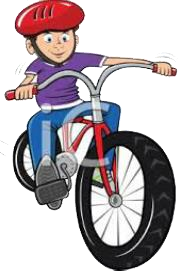 They all rode to the field to play. John had a great time playing games with his friends. Questions: Where did John go for a ride? Who did he meet? Where did they go to play? Did John have fun playing with his friends?What do you like playing with your friends? 